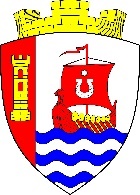 Муниципальное образование«Свердловское городское поселение»Всеволожского муниципального районаЛенинградской областиАДМИНИСТРАЦИЯПОСТАНОВЛЕНИЕ«05» декабря 2023 г.                                                                               № 1063/01-03г.п. им. СвердловаВ соответствии с Федеральным законом от 27.07.2010 № 210-ФЗ                           «Об организации предоставления государственных и муниципальных услуг», Федеральным законом от 06.10.2003 № 131-ФЗ «Об общих принципах организации местного самоуправления в Российской Федерации, администрация муниципального образования «Свердловское городское поселение» Всеволожского муниципального района Ленинградской области (далее – администрация) постановляет: Утвердить административный регламент по предоставлению муниципальной услуги «Оформление согласия на передачу в поднаем жилого помещения, предоставленного по договору социального найма», согласно приложению. Постановление администрации МО «Свердловское городское поселение» от 10.11.2022 № 518/01-07 «Об утверждении административного регламента предоставления муниципальной услуги «Оформление согласия                     на передачу в поднаем жилого помещения, предоставленного по договору социального найма» признать утратившим силу.3.  Настоящее постановление подлежит опубликованию в газете «Всеволожские вести» приложение «Невский берег» и размещению                                  на официальном сайте администрации муниципального образования «Свердловское городское поселение» Всеволожского муниципального района Ленинградской области.4. Настоящее постановление вступает в силу после его официального опубликования.5. Контроль за исполнением постановления возложить на заместителя главы администрации по социальным вопросам и организационной работе 
Ю.Ф. Рейхерт.Глава администрации                                                                                    В.И. Тулаев Приложение к постановлению администрации от «05» декабря 2023 г. № 1063/01-03Административный по предоставлению муниципальной услуги «Оформление согласия на передачу в поднаем жилого помещения, предоставленного по договору социального найма»Общие положения1.1.  Административный регламент устанавливает порядок и стандарт предоставления муниципальной услуги.1.2. Заявителями, имеющими право на получение муниципальной услуги, являются физические лица, наниматели жилых помещений по договорам социального найма.Представлять интересы заявителя имеют право их представители, действующие на основании нотариально удостоверенной доверенности.1.3. Информация о месте нахождения органов местного самоуправления Ленинградской области в лице администрации муниципального образования «Свердловское городское поселение» Всеволожского муниципального района Ленинградской области (далее – Администрация), предоставляющих муниципальную услугу (далее – сведения информационного характера), размещается:-  на стендах в местах предоставления муниципальной услуги;-  на сайте Администрации;-  на сайте Государственного бюджетного учреждения Ленинградской области «Многофункциональный центр предоставления государственных 
и муниципальных услуг» (далее – ГБУ ЛО «МФЦ», МФЦ): http://mfc47.ru/;-  на Портале государственных и муниципальных услуг (функций) Ленинградской области (далее – ПГУ ЛО)/на Едином портале государственных услуг (далее – ЕПГУ): www.gu.lenobl.ru, www.gosuslugi.ru;-  в государственной информационной системе «Реестр государственных 
и муниципальных услуг (функций) Ленинградской области» (далее – Реестр).2. Стандарт предоставления муниципальной услуги2.1.  Полное наименование муниципальной услуги: «Оформление согласия на передачу в поднаем жилого помещения, предоставленного                           по договору социального найма». Сокращенное наименование муниципальной услуги: «Оформление согласия на передачу в поднаем жилого помещения, предоставленного                           по договору социального найма».  2.2. Муниципальную услугу предоставляет: Администрация муниципального образования «Свердловское городское поселение» Всеволожского района Ленинградской области. Структурным подразделением администрации муниципального образования «Свердловское городское поселение» Всеволожского муниципального района Ленинградской области, ответственным                                          за предоставление муниципальной услуги, является отдел по жилищным вопросам (далее - отдел). В предоставлении муниципальной услуги участвует: - Государственное бюджетное учреждение Ленинградской области «Многофункциональный центр предоставления государственных                                           и муниципальных услуг». Заявление на получение муниципальной услуги с комплектом документов принимается: 1)  при личной явке: в филиалах, отделах, удаленных рабочих местах ГБУ ЛО «МФЦ» (при наличии соглашения); 2)  без личной явки  в электронной форме через личный кабинет заявителя на ПГУ ЛО/ЕПГУ (при технической реализации). Заявитель имеет право записаться на прием для подачи заявления                              о предоставлении услуги следующими способами: посредством ПГУ ЛО/ЕПГУ – в МФЦ (при технической реализации); по телефону – в МФЦ; посредством сайта МФЦ (при технической реализации) – в МФЦ. Для записи заявитель выбирает любые свободные для приема дату и время в пределах установленного в МФЦ графика приема заявителей. 2.2.1. В целях предоставления муниципальной услуги установление личности заявителя может осуществляться посредством предъявления паспорта гражданина Российской Федерации либо иного документа, удостоверяющего личность, в соответствии с законодательством Российской Федерации или посредством идентификации и аутентификации в ГБУ ЛО «МФЦ»                                        с использованием информационных технологий, предусмотренных частью 18 статьи 14.1 Федерального закона от 27 июля 2006 года № 149-ФЗ                                      «Об информации, информационных технологиях и о защите информации»                    (при технической реализации).  2.2.2. При предоставлении муниципальной услуги в электронной форме идентификация и аутентификация могут осуществляться посредством: единой системы идентификации и аутентификации или иных государственных информационных систем, если такие государственные информационные системы в установленном Правительством Российской Федерации порядке обеспечивают взаимодействие с единой системой идентификации и аутентификации, при условии совпадения сведений                                   о физическом лице в указанных информационных системах; единой системы идентификации и аутентификации и единой информационной системы персональных данных, обеспечивающей обработку, включая сбор и хранение, биометрических персональных данных, их проверку и передачу информации о степени их соответствия предоставленным биометрическим персональным данным физического лица. 2.3. Результатом предоставления муниципальной услуги является: выдача заявителю согласия на передачу жилого помещения, предоставленного по договору социального найма, в поднаем (приложение № 1 к Административному регламенту); выдача заявителю мотивированного отказа в предоставлении муниципальной услуги. Результат предоставления муниципальной услуги предоставляется                                      (в соответствии со способом, указанным заявителем при подаче заявления                        и документов): 1)  при личной явке: в филиалах, отделах, удаленных рабочих местах ГБУ ЛО «МФЦ»; 2)  без личной явки: почтовым отправлением; посредством ПГУ ЛО/ЕПГУ (при технической реализации). 2.4. Срок предоставления муниципальной услуги составляет 12 рабочих дней. 2.5. Правовые основания для предоставления муниципальной услуги. Нормативно-правовые акты, регулирующие предоставление муниципальной услуги: Гражданский кодекс Российской Федерации; Жилищный кодекс Российской Федерации; Постановление Правительства Российской Федерации от 21.05.2005                  № 315 «Об утверждении Типового договора социального найма жилого помещения»; -   Приказ Минстроя России от 14.05.2021 № 292/пр «Об утверждении правил пользования жилыми помещениями»;Приказ Минздрава России от 29.11.2012 № 987н «Об утверждении перечня тяжелых форм хронических заболеваний, при которых невозможно совместное проживание граждан в одной квартире»; нормативно-правовые акты органа местного самоуправления. 2.6. Исчерпывающий перечень документов, необходимых в соответствии с законодательными или иными нормативными правовыми актами для предоставления муниципальной услуги, подлежащих представлению заявителем: заявление (приложение № 2 к Административному регламенту); паспорт гражданина Российской Федерации; временное удостоверение личности гражданина Российской Федерации, выдаваемое на период оформления паспорта в порядке, установленном законодательством Российской Федерации; письменное согласие проживающих и зарегистрированных совместно                 с нанимателем членов семьи, оформленное в установленном законом порядке,               а также, в случае если передаваемое в поднаем жилое помещение находится                           в коммунальной квартире, необходимо предоставить согласие всех нанимателей (собственников) и проживающих с ними членов семьи; 3 (три) экземпляра договора поднайма жилого помещения, предоставленного по договору социального найма, в котором должны быть указаны граждане, вселяемые совместно с поднанимателями в жилое помещение, а также оговорены права и обязанности сторон и срок договора; медицинские справки, свидетельствующие об отсутствии у вселяемых граждан или граждан, проживающих в данном жилом помещении, тяжелой формы хронического заболевания, при которой совместное проживание невозможно. При реализации соответствующих видов сведений указанные сведения будут запрашиваться посредством межведомственного электронного взаимодействия.  2.7. Исчерпывающий перечень документов, необходимых в соответствии с нормативными правовыми актами для предоставления муниципальной услуги, которые находятся в распоряжении государственных органов, органов местного самоуправления и иных органов, участвующих в предоставлении муниципальной услуги и подлежащих представлению в рамках межведомственного информационного взаимодействия. Структурное подразделение органа местного самоуправления в рамках межведомственного информационного взаимодействия для предоставления муниципальной услуги запрашивает следующие документы (сведения): -   договор социального найма жилого помещения; сведения о регистрации заявителя по месту жительства. Заявитель вправе представить документы, указанные в пункте 2.7 Административного регламента, по собственной инициативе. Органы, предоставляющие муниципальную услугу, не вправе требовать от заявителя: -  представления документов и информации или осуществления действий, представление или осуществление которых не предусмотрено нормативными правовыми актами, регулирующими отношения, возникающие в связи                                 с предоставлением муниципальной услуги;  -  представления документов и информации, в том числе подтверждающих внесение заявителем платы за предоставление муниципальных услуг, которые находятся в распоряжении органов, предоставляющих муниципальные услуги, иных государственных органов, органов местного самоуправления либо подведомственных государственным органам или органам местного самоуправления организаций, участвующих в предоставлении муниципальной услуги, за исключением документов, включенных в определенный частью 6 статьи 7 Федерального закона от 27.07.2010 № 210-ФЗ «Об организации предоставления государственных и муниципальных услуг» (далее – Федеральный закон № 210-ФЗ) перечень; осуществления действий, в том числе согласований, необходимых для получения муниципальной услуги и связанных с обращением в иные государственные органы, органы местного самоуправления, организации (за исключением получения услуг, являющихся необходимыми и обязательными для предоставления муниципальной услуги, включенных в перечни, предусмотренные частью 1 статьи 9 Федерального закона № 210-ФЗ; -  представления документов и информации, отсутствие                                                     и (или) недостоверность которых не указывались при первоначальном отказе                   в приеме документов, необходимых для предоставления муниципальной услуги, либо в предоставлении муниципальной услуги, за исключением случаев, предусмотренных пунктом 4 части 1 статьи 7 Федерального закона № 210-ФЗ; представления на бумажном носителе документов и информации, электронные образы которых ранее были заверены в соответствии с пунктом 7.2 части 1 статьи 16 Федерального закона № 210-ФЗ, за исключением случаев, если нанесение отметок на такие документы либо их изъятие является необходимым условием предоставления государственной или муниципальной услуги, и иных случаев, установленных федеральными законами. При наступлении событий, являющихся основанием для предоставления муниципальной услуги, администрация, предоставляющая муниципальную услугу, вправе:   проводить мероприятия, направленные на подготовку результатов предоставления муниципальных услуг, в том числе направлять межведомственные запросы, получать на них ответы, после чего уведомлять заявителя о возможности подать запрос о предоставлении соответствующей услуги для немедленного получения результата предоставления такой услуги;   при условии наличия запроса заявителя о предоставлении муниципальных услуг, в отношении которых у заявителя могут появиться основания для их предоставления ему в будущем, проводить мероприятия, направленные на формирование результата предоставления соответствующей услуги, в том числе направлять межведомственные запросы, получать на них ответы, формировать результат предоставления соответствующей услуги,                        а также предоставлять его заявителю с использованием ЕПГУ/ПГУ ЛО                               и уведомлять заявителя о проведенных мероприятиях. Основания для приостановления муниципальной услуги отсутствуют.   Исчерпывающий перечень оснований для отказа в приеме документов, необходимых для предоставления муниципальной услуги: Представленные заявителем документы не отвечают требованиям, установленным административным регламентом: - отсутствие в заявлении фамилии заявителя, направившего заявление,                      и почтового адреса, по которому должен быть направлен ответ; - текст заявления не поддается прочтению. 2.9.1. Сообщение об отказе в приеме документов направляется заявителю в срок, не превышающий 7 (семи) календарных дней со дня регистрации заявления в Администрации. Если указанные причины для отказа в приеме документов                                        при предоставлении муниципальной услуги в последующем были устранены, заявитель вправе повторно направить заявление с приложением соответствующих документов. 2.10.  Исчерпывающий перечень оснований для отказа в предоставлении муниципальной услуги: 1)  Заявление подано лицом, не уполномоченным на осуществление таких действий: несоответствие заявителя требованиям, указанным в пункте 1.2 административного регламента; подача заявления лицом, не уполномоченным на осуществление таких действий. 2)  Представление неполного комплекта документов, необходимых                          в соответствии с законодательными или иными нормативными правовыми актами для оказания услуги, подлежащих представлению заявителем: - непредставление или представление в неполном объеме документов, определенных п. 2.6 административного регламента; 3) Представленные заявителем документы недействительны/указанные                в заявлении сведения недостоверны: -   выявление в представленных гражданами документах сведений,                          не соответствующих действительности;  4)  Отсутствие права на предоставление муниципальной услуги: наличие у вселяемых граждан или у граждан, проживающих в жилом помещении по договору социального найма, тяжелой формы хронических заболеваний, при которой совместное проживание в одной квартире невозможно; если после вселения других граждан в качестве проживающих совместно с нанимателем и проживающих совместно с ним членов его семьи общая площадь соответствующего жилого помещения на одного проживающего составит менее учетной нормы, а в коммунальной квартире – менее нормы предоставления;    отсутствие письменного согласия проживающих с нанимателем членов его семьи, а в случае передачи в поднаем жилого помещения, находящегося                      в коммунальной квартире, – согласие всех нанимателей и проживающих совместно с ними членов их семей, всех собственников и проживающих совместно с ними членов их семей; если нанимателю жилого помещения, передаваемого в поднаем, предъявлен иск о расторжении или об изменении договора социального найма            и передаваемого в поднаем, оспаривается в судебном порядке; если жилое помещение, передаваемое в поднаем, признано                                      в установленном порядке непригодным для проживания; если принято решение о сносе соответствующего дома или его переоборудования для использования в других целях;  если принято решение о капитальном ремонте соответствующего дома с переустройством и (или) перепланировкой жилых помещений в этом доме; подача гражданами заявления об отказе в передаче в поднаем жилого помещения, предоставленного по договору социального найма. После устранения оснований для отказа в предоставлении муниципальной услуги, заявитель вправе обратиться в Администрацию повторно для получения муниципальной услуги. Муниципальная услуга предоставляется бесплатно. Максимальный срок ожидания в очереди при подаче запроса                          о предоставлении муниципальной услуги и при получении результата предоставления муниципальной услуги составляет не более 15 минут. 2.12.1.  Датой обращения и представления заявления и документов является день поступления заявления и документов должностному лицу                     и (или) специалисту, ответственному за прием и регистрацию документов. 2.13.  Срок регистрации запроса заявителя о предоставлении муниципальной услуги составляет: -  при направлении запроса на бумажном носителе из МФЦ                                               в Администрацию – 1 рабочий день; -  при направлении запроса в форме электронного документа посредством ЕПГУ или ПГУ ЛО – 1 рабочий день. 2.14.  Требования к помещениям, в которых предоставляется муниципальная услуга, к залу ожидания, местам для заполнения запросов                         о предоставлении муниципальной услуги, информационным стендам                                  с образцами их заполнения и перечнем документов, необходимых для предоставления муниципальной услуги. 2.14.1.  Предоставление муниципальной услуги осуществляется                                  в специально выделенных для этих целей помещениях органа местного самоуправления или в МФЦ. 2.14.2. Наличие на территории, прилегающей к зданию, не менее 10 процентов мест (но не менее одного места) для парковки специальных автотранспортных средств инвалидов, которые не должны занимать иные транспортные средства. Инвалиды пользуются местами для парковки специальных транспортных средств бесплатно. На территории, прилегающей                           к зданию, в которых размещены МФЦ, располагается бесплатная парковка для автомобильного транспорта посетителей, в том числе предусматривающая места для специальных автотранспортных средств инвалидов. 2.14.3.  Помещения размещаются преимущественно на нижних, предпочтительнее на первых этажах здания, с предоставлением доступа                              в помещение инвалидам. 2.14.4.  Здание (помещение) оборудуется информационной табличкой (вывеской), содержащей полное наименование МФЦ, а также информацию                       о режиме его работы. 2.14.5.  Вход в здание (помещение) и выход из него оборудуются лестницами с поручнями и пандусами для передвижения детских и инвалидных колясок. 2.14.6.  В помещении организуется бесплатный туалет для посетителей,                  в том числе туалет, предназначенный для инвалидов. 2.14.7. При необходимости работником МФЦ, инвалиду оказывается помощь в преодолении барьеров, мешающих получению им услуг наравне                         с другими лицами. 2.14.8. Вход в помещение и места ожидания оборудуются кнопками,                         а также содержат информацию о контактных номерах телефонов вызова работника для сопровождения инвалида. 2.14.9.  Дублирование необходимой для инвалидов звуковой и зрительной информации, а также надписей, знаков и иной текстовой и графической информации знаками, выполненными рельефно-точечным шрифтом Брайля, допуск сурдопереводчика и тифлосурдопереводчика. 2.14.10. Оборудование мест повышенного удобства с дополнительным местом для собаки-проводника и устройств для передвижения инвалида (костылей, ходунков). 2.14.11.  Характеристики помещений приема и выдачи документов в части объемно-планировочных и конструктивных решений, освещения, пожарной безопасности, инженерного оборудования должны соответствовать требованиям нормативных документов, действующих на территории Российской Федерации. 2.14.12.  Помещения приема и выдачи документов должны предусматривать места для ожидания, информирования и приема заявителей. 2.14.13. Места ожидания и места для информирования оборудуются стульями (кресельными секциями, скамьями) и столами (стойками) для оформления документов с размещением на них бланков документов, необходимых для получения муниципальной услуги, канцелярскими принадлежностями, а также информационными стендами, содержащими актуальную и исчерпывающую информацию, необходимую для получения муниципальной услуги, и информацию о часах приема заявлений. 2.14.14. Места для проведения личного приема заявителей оборудуются столами, стульями, обеспечиваются канцелярскими принадлежностями для написания письменных обращений. 2.15. Показатели доступности и качества муниципальной услуги: 2.15.1.  Показатели доступности муниципальной услуги (общие, применимые в отношении всех заявителей):   транспортная доступность к месту предоставления муниципальной услуги;   наличие указателей, обеспечивающих беспрепятственный доступ                         к помещениям, в которых предоставляется услуга;   возможность получения полной и достоверной информации                                   о муниципальной услуге в МФЦ, на официальном сайте Администрации, посредством ЕПГУ либо ПГУ ЛО;   предоставление муниципальной услуги любым доступным способом, предусмотренным действующим законодательством;   обеспечение для заявителя возможности получения информации                         о ходе и результате предоставления муниципальной услуги с использованием ЕПГУ и(или) ПГУ ЛО. 2.15.2. Показатели доступности муниципальной услуги (специальные, применимые в отношении инвалидов): наличие инфраструктуры, указанной в пункте 2.14; исполнение требований доступности услуг для инвалидов; обеспечение беспрепятственного доступа инвалидов к помещениям,                   в которых предоставляется муниципальная услуга. 2.15.3. Показатели качества муниципальной услуги: соблюдение срока предоставления муниципальной услуги; соблюдение времени ожидания в очереди при подаче запроса                              и получении результата; осуществление не более одного обращения заявителя к работникам МФЦ при подаче документов на получение муниципальной услуги и не более одного обращения при получении результата в МФЦ; отсутствие жалоб на действия или бездействие должностных лиц Администрации, поданных в установленном порядке. 2.15.4.  После получения результата муниципальной услуги, предоставление которой осуществлялось в электронном виде через ЕПГУ или ПГУ ЛО либо посредством МФЦ, заявителю обеспечивается возможность оценки качества оказания услуги. 2.16.  Обращение заявителя за получением услуг, которые являются необходимыми и обязательными для предоставления муниципальной услуги,                             не требуется.   2.17.  Иные требования, в том числе учитывающие особенности предоставления муниципальной услуги по экстерриториальному принципу                       и особенности предоставления муниципальной услуги в электронной форме.  2.17.1. Предоставление услуги по экстерриториальному принципу                             не предусмотрено. 2.17.2. Предоставление муниципальной услуги в электронном виде осуществляется при технической реализации услуги посредством ПГУ ЛО                   и/или ЕПГУ. 3. Состав, последовательность и сроки выполнения административных процедур, требования к порядку их выполнения, в том числе особенности выполнения административных процедур в электронной форме 3.1. Состав, последовательность и сроки выполнения административных процедур, требования к порядку их выполнения. 3.1.1. Предоставления муниципальной услуги включает в себя следующие административные процедуры: прием и регистрация заявления и документов о предоставлении муниципальной услуги – не более 1 рабочего дня. проверка документов на комплектность, направление запросов                           в рамках межведомственного информационного взаимодействия, подготовка                   и подписание согласия на передачу жилого помещения, предоставленного                       по договору социального найма, в поднаем, либо мотивированного отказа                            в предоставлении муниципальной услуги – не более 10 рабочих дней; выдача (направление) согласия на передачу жилого помещения, предоставленного по договору социального найма, в поднаем либо мотивированного отказа в предоставлении муниципальной услуги – не более                   1 рабочего дня.  3.1.2. Прием и регистрация заявления и документов о предоставлении муниципальной услуги. 3.1.2.1.  Основание для начала административной процедуры: поступление в Администрацию заявления и документов, предусмотренных          п. 2.6 административного регламента. 3.1.2.2. Содержание административного действия, продолжительность                 и (или) максимальный срок его выполнения: сотрудник отдела принимает представленные (направленные) заявителем заявление и документы, проверяет их на комплектность. 3.1.2.3.  Лицо, ответственное за выполнение административной процедуры: специалист отдела и работник Администрации, ответственный                       за обработку входящих документов. 3.1.2.4. Критерии принятия решения: поступление в Администрацию                       в установленном порядке заявления и документов о предоставлении муниципальной услуги.  3.1.2.5.  Результат выполнения административной процедуры: регистрация заявления и документов о предоставлении муниципальной услуги. 3.1.3. Проверка документов на комплектность, направление запросов                      в рамках межведомственного информационного взаимодействия, подготовка                   и подписание либо согласия на передачу жилого помещения, предоставленного по договору социального найма, в поднаем, либо мотивированного отказа                          в предоставлении муниципальной услуги. 3.1.3.1.  Основание для начала административной процедуры: поступление зарегистрированного заявления и документов сотруднику отдела. 3.1.3.2.  Содержание административного действия (административных действий), продолжительность и (или) максимальный срок его (их) выполнения: проверка документов на комплектность и достоверность, проверка сведений, содержащихся в представленных заявлении и документах, в целях оценки их соответствия требованиям и условиям на получение муниципальной услуги, а также формирование проекта решения по итогам рассмотрения заявления и документов в течение не более 10 рабочих дней с даты окончания первой административной процедуры; формирование, направление межведомственного запроса (межведомственных запросов) (в случае непредставления заявителем документов, предусмотренных пунктом 2.7 административного регламента)                      в электронной форме с использованием системы межведомственного электронного взаимодействия и получение ответов на межведомственные запросы в течение не более 5 рабочих дней с даты окончания первой административной процедуры; подготовка и представление проекта согласия на передачу жилого помещения, предоставленного по договору социального найма, в поднаем,                       а также 	заявления  и  документов 	должностному 	лицу Администрации, ответственному за выдачу и подписание соответствующего согласия. 3.1.3.3.  Лицо, ответственное за выполнение административной процедуры: сотрудник отдела. 3.1.3.4.  Критерии принятия решения: соответствие/несоответствие заявления и документов требованиям пункта 2.10 административного регламента.   3.1.3.5. Результат выполнения административной процедуры: подготовка проекта согласия на передачу жилого помещения, предоставленного по договору социального найма;  подготовка проекта решения об отказе в предоставлении муниципальной услуги. 3.1.4. Принятие решения о предоставлении муниципальной услуги или                        об отказе в предоставлении муниципальной услуги. 3.1.4.1.  Основание для начала административной процедуры: представление заявления и документов, а также проекта решения должностному лицу Администрации, ответственному за принятие и подписание соответствующего решения. 3.1.4.2. Содержание административного действия (административных действий), продолжительность и (или) максимальный срок его (их) выполнения: рассмотрение заявления и документов, а также проекта решения должностным лицом Администрации, ответственным за принятие и подписание соответствующего решения, в течение не более 1 рабочего дня с даты окончания второй административной процедуры. 3.1.4.3.  Лицо, ответственное за выполнение административной процедуры: должностное лицо Администрации, ответственное за принятие                      и подписание соответствующего решения. 3.1.4.4. Критерии принятия решения: наличие/отсутствие у заявителя права на получение муниципальной услуги. 3.1.4.5.  Результат выполнения административной процедуры: подписание согласия на передачу жилого помещения, предоставленного по договору социального найма;  подписание решения об отказе в предоставлении муниципальной услуги. 		3.1.5. Выдача результата предоставления муниципальной услуги. 	3.1.5.1. Основание для начала административной процедуры: подписание соответствующего решения, являющегося результатом предоставления муниципальной услуги. 3.1.5.2. Содержание административного действия, продолжительность и(или) максимальный срок его выполнения: регистрация и направление результата предоставления муниципальной услуги способом, указанным                           в заявлении, в течение 1 рабочего дня. 3.1.5.3. Лицо, ответственное за выполнение административной процедуры: работник канцелярии Администрации. 3.1.5.4. Результат выполнения административной процедуры: направление результата предоставления муниципальной услуги способом, указанным                            в заявлении. 3.2.  Особенности выполнения административных процедур                                         в электронной форме 3.2.1. Предоставление муниципальной услуги на ЕПГУ и ПГУ ЛО осуществляется в соответствии с Федеральным законом № 210-ФЗ, Федеральным законом от 27.07.2006 № 149-ФЗ «Об информации, информационных технологиях и о защите информации», постановлением Правительства Российской Федерации от 25.06.2012 № 634 «О видах электронной подписи, использование которых допускается при обращении                      за получением государственных и муниципальных услуг». 3.2.2. Для получения муниципальной услуги через ЕПГУ или через ПГУ ЛО заявителю необходимо предварительно пройти процесс регистрации                            в Единой системе идентификации и аутентификации (далее - ЕСИА). 3.2.3. Муниципальная услуга может быть получена через ПГУ ЛО либо через ЕПГУ следующими способами: без личной явки на прием                                               в Администрацию. 3.2.4. Для подачи заявления через ЕПГУ или через ПГУ ЛО заявитель должен выполнить следующие действия: -   пройти идентификацию и аутентификацию в ЕСИА; -   в личном кабинете на ЕПГУ или на ПГУ ЛО заполнить в электронной форме заявление на оказание муниципальной услуги; -  приложить к заявлению электронные документы и направить пакет электронных документов в Администрацию посредством функционала ЕПГУ или ПГУ ЛО. 3.2.5. В результате направления пакета электронных документов посредством ПГУ ЛО либо через ЕПГУ, АИС «Межвед ЛО» производится автоматическая регистрация поступившего пакета электронных документов                   и присвоение пакету уникального номера дела. Номер дела доступен заявителю в личном кабинете ПГУ ЛО и (или) ЕПГУ. 3.2.6. При предоставлении муниципальной услуги через ПГУ ЛО либо через ЕПГУ, должностное лицо Администрации выполняет следующие действия: формирует проект решения на основании документов, поступивших через ПГУ ЛО либо через ЕПГУ, а также документов (сведений), поступивших посредством межведомственного взаимодействия, и передает должностному лицу, наделенному функциями по принятию решения; после рассмотрения документов и принятия решения о предоставлении муниципальной услуги (отказе в предоставлении муниципальной услуги) заполняет предусмотренные в АИС «Межвед ЛО» формы о принятом решении и переводит дело в архив АИС «Межвед ЛО»; уведомляет заявителя о принятом решении с помощью указанных                      в заявлении средств связи, затем направляет документ способом, указанным                    в заявлении: в МФЦ, либо направляет электронный документ, подписанный усиленной квалифицированной электронной подписью должностного лица, принявшего решение, в личный кабинет ПГУ ЛО или ЕПГУ. 3.2.7. В случае поступления всех документов, указанных в пункте 2.6 настоящего административного регламента, в форме электронных документов (электронных образов документов), днем обращения за предоставлением муниципальной услуги считается дата регистрации приема документов на ПГУ ЛО или ЕПГУ. Информирование заявителя о ходе и результате предоставления муниципальной услуги осуществляется в электронной форме через личный кабинет заявителя, расположенный на ПГУ ЛО либо на ЕПГУ. 3.2.8.  Администрация при поступлении документов от заявителя посредством ПГУ ЛО или ЕПГУ по требованию заявителя направляет результат предоставления услуги в форме электронного документа, подписанного усиленной квалифицированной электронной подписью должностного лица, принявшего решение (в этом случае заявитель при подаче заявления                                  на предоставление услуги отмечает в соответствующем поле такую необходимость). Выдача (направление) электронных документов, являющихся результатом предоставления муниципальной услуги, заявителю осуществляется в день регистрации результата предоставления муниципальной услуги Администрацией. 3.3. Порядок исправления допущенных опечаток и ошибок в выданных                    в результате предоставления муниципальной услуги документах. 3.3.1.  В случае если в выданных в результате предоставления муниципальной услуги документах допущены опечатки и ошибки то заявитель вправе представить в Администрацию непосредственно, направить почтовым отправлением, посредством ЕПГУ подписанное заявителем, заверенное печатью заявителя (при наличии) или оформленное в форме электронного документа                    и подписанное усиленной квалифицированной электронной подписью заявление о необходимости исправления допущенных опечаток и (или) ошибок с изложением сути допущенных опечатки и (или) ошибки и приложением копии документа, содержащего опечатки и (или) ошибки. 3.3.2. В течение 5 (пяти) рабочих дней со дня регистрации заявления                        об исправлении опечаток и ошибок в выданных в результате предоставления муниципальной услуги документах ответственный специалист Администрации устанавливает наличие опечатки (ошибки) и оформляет результат предоставления муниципальной услуги (документ) с исправленными опечатками (ошибками) или направляет заявителю уведомление                                               с обоснованным отказом в оформлении документа с исправленными опечатками (ошибками). Результат предоставления муниципальной услуги (документ) Администрация направляет способом, указанным в заявлении. 4. Формы контроля за исполнением административного регламента4.1. Порядок осуществления текущего контроля за соблюдением                                 и исполнением ответственными должностными лицами положений регламента и иных нормативных правовых актов, устанавливающих требования                                      к предоставлению муниципальной услуги, а также принятием решений ответственными лицами. Текущий контроль осуществляется ответственными работниками Администрации по каждой процедуре в соответствии с установленными настоящим регламентом содержанием действий и сроками их осуществления,                   а также путем проведения руководителем (заместителем руководителя, начальником отдела) Администрации проверок исполнения положений настоящего регламента, иных нормативных правовых актов. 4.2. Порядок и периодичность осуществления плановых и внеплановых проверок полноты и качества предоставления муниципальной услуги. В целях осуществления контроля за полнотой и качеством предоставления муниципальной услуги проводятся плановые и внеплановые проверки. Плановые проверки предоставления муниципальной услуги проводятся     не чаще одного раза в три года в соответствии с планом проведения проверок, утвержденным руководителем Администрации. При проверке могут рассматриваться все вопросы, связанные                                       с предоставлением муниципальной услуги (комплексные проверки), или отдельный вопрос, связанный с предоставлением муниципальной услуги (тематические проверки). Внеплановые проверки предоставления муниципальной услуги проводятся по обращениям физических, юридических лиц и индивидуальных предпринимателей, обращениям органов государственной власти, органов местного самоуправления, их должностных лиц, а также в целях проверки устранения нарушений, выявленных в ходе проведенной внеплановой проверки. Указанные обращения подлежат регистрации в день их поступления в системе электронного документооборота и делопроизводства Администрации. О проведении проверки издается правовой акт Администрации                                 о проведении проверки исполнения административного регламента                                   по предоставлению муниципальной услуги. По результатам проведения проверки составляется акт, в котором должны быть указаны документально подтвержденные факты нарушений, выявленные          в ходе проверки, или отсутствие таковых, а также выводы, содержащие оценку полноты и качества предоставления муниципальной услуги и предложения                   по устранению выявленных при проверке нарушений. При проведении внеплановой проверки в акте отражаются результаты проверки фактов, изложенных в обращении, а также выводы и предложения по устранению выявленных при проверке нарушений. По результатам рассмотрения обращений обратившемуся дается письменный ответ. 4.3. Ответственность должностных лиц за решения и действия (бездействие), принимаемые (осуществляемые) в ходе предоставления муниципальной услуги. Должностные лица, уполномоченные на выполнение административных действий, предусмотренных настоящим регламентом, несут ответственность                  за соблюдение требований действующих нормативных правовых актов, в том числе за соблюдение сроков выполнения административных действий, полноту их совершения, соблюдение принципов поведения с заявителями, сохранность документов. Руководитель Администрации несет ответственность за обеспечение предоставления муниципальной услуги. Работники Администрации при предоставлении муниципальной услуги несут ответственность: за неисполнение или ненадлежащее исполнение административных процедур при предоставлении муниципальной услуги; за действия (бездействие), влекущие нарушение прав и законных интересов физических или юридических лиц, индивидуальных предпринимателей. Должностные лица, виновные в неисполнении или ненадлежащем исполнении требований настоящего Административного регламента, привлекаются к ответственности в порядке, установленном действующим законодательством РФ. 5. Досудебный (внесудебный) порядок обжалования решений и действий (бездействия) органа, предоставляющего муниципальную услугу, должностных лиц органа, предоставляющего муниципальную услугу, либо муниципальных служащих, многофункционального центра предоставления государственных и муниципальных услуг, работника многофункционального центра предоставления государственных                         и муниципальных услуг 5.1. Заявители либо их представители имеют право на досудебное (внесудебное) обжалование решений и действий (бездействия), принятых (осуществляемых) в ходе предоставления муниципальной услуги. 5.2. Предметом досудебного (внесудебного) обжалования заявителем решений и действий (бездействия) органа, предоставляющего муниципальную услугу, должностного лица органа, предоставляющего муниципальную услугу, либо муниципального служащего, многофункционального центра, работника многофункционального центра являются в том числе следующие случаи:   нарушение срока регистрации запроса заявителя о предоставлении муниципальной услуги, запроса, указанного в статье 15.1 Федерального закона № 210-ФЗ; нарушение срока предоставления муниципальной услуги. В указанном случае досудебное (внесудебное) обжалование заявителем решений и действий (бездействия) многофункционального центра, работника многофункционального центра возможно в случае, если                                                              на многофункциональный центр, решения и действия (бездействие) которого обжалуются, возложена функция по предоставлению соответствующих государственных или муниципальных услуг в полном объеме в порядке, определенном частью 1.3 статьи 16 Федерального закона № 210-ФЗ; требование у заявителя документов или информации либо осуществления действий, представление или осуществление которых                               не предусмотрено нормативными правовыми актами Российской Федерации, нормативными правовыми актами Ленинградской области, муниципальными правовыми актами для предоставления муниципальной услуги; отказ в приеме документов, представление которых предусмотрено нормативными правовыми актами Российской Федерации, нормативными правовыми актами Ленинградской области для предоставления муниципальной услуги, у заявителя; отказ в предоставлении муниципальной услуги, если основания отказа не предусмотрены федеральными законами и принятыми в соответствии с ними иными нормативными правовыми актами Российской Федерации, нормативными правовыми актами Ленинградской области. В указанном случае досудебное (внесудебное) обжалование заявителем решений и действий (бездействия) многофункционального центра, работника многофункционального центра возможно в случае, если                                                                на многофункциональный центр, решения и действия (бездействие) которого обжалуются, возложена функция по предоставлению соответствующих государственных или муниципальных услуг в полном объеме в порядке, определенном частью 1.3 статьи 16 Федерального закона № 210-ФЗ; затребование с заявителя при предоставлении муниципальной услуги платы, не предусмотренной нормативными правовыми актами Российской Федерации, нормативными правовыми актами Ленинградской области, муниципальными правовыми актами; отказ органа, предоставляющего муниципальную услугу, должностного лица органа, предоставляющего муниципальную услугу, многофункционального центра, работника многофункционального центра                             в исправлении допущенных ими опечаток и ошибок в выданных в результате предоставления муниципальной услуги документах либо нарушение установленного срока таких исправлений. В указанном случае досудебное (внесудебное) обжалование заявителем решений и действий (бездействия) многофункционального центра, работника многофункционального центра возможно в случае, если на многофункциональный центр, решения и действия (бездействие) которого обжалуются, возложена функция по предоставлению соответствующих государственных или муниципальных услуг в полном объеме в порядке, определенном частью 1.3 статьи 16 Федерального закона № 210-ФЗ; нарушение срока или порядка выдачи документов по результатам предоставления муниципальной услуги; приостановление предоставления муниципальной услуги, если основания приостановления не предусмотрены федеральными законами                              и принятыми в соответствии с ними иными нормативными правовыми актами Российской Федерации, законами и иными нормативными правовыми актами Ленинградской области, муниципальными правовыми актами. В указанном случае досудебное (внесудебное) обжалование заявителем решений и действий (бездействия) многофункционального центра, работника многофункционального центра возможно в случае, если                                                                на многофункциональный центр, решения и действия (бездействие) которого обжалуются, возложена функция по предоставлению соответствующих государственных или муниципальных услуг в полном объеме в порядке, определенном частью 1.3 статьи 16 Федерального закона № 210-ФЗ;   требование у заявителя при предоставлении муниципальной услуги документов или информации, отсутствие и (или) недостоверность которых                        не указывались при первоначальном отказе в приеме документов, необходимых для предоставления муниципальной услуги, либо в предоставлении муниципальной услуги, за исключением случаев, предусмотренных пунктом 4 части 1 статьи 7 Федерального закона № 210-ФЗ. В указанном случае досудебное (внесудебное) обжалование заявителем решений и действий (бездействия) многофункционального центра, работника многофункционального центра возможно в случае, если на многофункциональный центр, решения и действия (бездействие) которого обжалуются, возложена функция по предоставлению соответствующих муниципальных услуг в полном объеме в порядке, определенном частью 1.3 статьи 16 Федерального закона № 210-ФЗ.   Жалоба подается в письменной форме на бумажном носителе,                            в электронной форме в орган, предоставляющий муниципальную услугу, ГБУ ЛО «МФЦ» либо в Комитет экономического развития и инвестиционной деятельности Ленинградской области, являющийся учредителем ГБУ ЛО «МФЦ» (далее - учредитель ГБУ ЛО «МФЦ»). Жалобы на решения и действия (бездействие) руководителя органа, предоставляющего муниципальную услугу, подаются в вышестоящий орган (при его наличии) либо в случае его отсутствия рассматриваются непосредственно руководителем органа, предоставляющего муниципальную услугу. Жалобы на решения и действия (бездействие) работника ГБУ ЛО «МФЦ» подаются руководителю многофункционального центра. Жалобы на решения и действия (бездействие) ГБУ ЛО «МФЦ» подаются учредителю ГБУ ЛО «МФЦ». Жалоба на решения и действия (бездействие) органа, предоставляющего муниципальную услугу, должностного лица органа, предоставляющего муниципальную услугу, муниципального служащего, руководителя органа, предоставляющего муниципальную услугу, может быть направлена по почте, через многофункциональный центр, с использованием информационно-телекоммуникационной сети «Интернет», официального сайта органа, предоставляющего муниципальную услугу, ЕПГУ либо ПГУ ЛО, а также может быть принята при личном приеме заявителя. Жалоба на решения и действия (бездействие) многофункционального центра, работника многофункционального центра может быть направлена по почте,                                               с использованием информационно-телекоммуникационной сети «Интернет», официального сайта многофункционального центра, ЕПГУ либо ПГУ ЛО,                             а также может быть принята при личном приеме заявителя.   Основанием для начала процедуры досудебного (внесудебного) обжалования является подача заявителем жалобы, соответствующей требованиям ч. 5 ст. 11.2 Федерального закона № 210-ФЗ. В письменной жалобе в обязательном порядке указываются: наименование органа, предоставляющего муниципальную услугу, должностного лица органа, предоставляющего муниципальную услугу, либо государственного или муниципального служащего, филиала, отдела, удаленного рабочего места ГБУ ЛО «МФЦ», его руководителя и(или) работника, решения        и действия (бездействие) которых обжалуются; фамилия, имя, отчество (последнее – при наличии), сведения о месте жительства заявителя – физического лица либо наименование, сведения о месте нахождения заявителя – юридического лица, а также номер (номера) контактного телефона, адрес (адреса) электронной почты (при наличии)                             и почтовый адрес, по которым должен быть направлен ответ заявителю; сведения об обжалуемых решениях и действиях (бездействии) органа, предоставляющего муниципальную услугу, должностного лица органа, предоставляющего муниципальную услугу, либо государственного или муниципального служащего, филиала, отдела, удаленного рабочего места ГБУ ЛО «МФЦ», его работника; доводы, на основании которых заявитель не согласен с решением                         и действием (бездействием) органа, предоставляющего муниципальную услугу, должностного лица органа, предоставляющего муниципальную услугу, либо государственного или муниципального служащего, филиала, отдела, удаленного рабочего места ГБУ ЛО «МФЦ», его работника. Заявителем могут быть представлены документы (при наличии), подтверждающие доводы заявителя, либо их копии.   Заявитель имеет право на получение информации и документов, необходимых для составления и обоснования жалобы, в случаях, установленных ст. 11.1 Федерального закона № 210-ФЗ, при условии, что это не затрагивает права, свободы и законные интересы других лиц и если указанные информация и документы не содержат сведений, составляющих государственную или иную охраняемую тайну.   Жалоба, поступившая в орган, предоставляющий муниципальную услугу, ГБУ ЛО «МФЦ», учредителю ГБУ ЛО «МФЦ» либо вышестоящий орган (при его наличии), подлежит рассмотрению в течение пятнадцати рабочих дней со дня ее регистрации, а в случае обжалования отказа органа, предоставляющего муниципальную услугу, ГБУ ЛО «МФЦ» в приеме документов у заявителя либо в исправлении допущенных опечаток и ошибок или в случае обжалования нарушения установленного срока таких исправлений – в течение пяти рабочих дней со дня ее регистрации.   По результатам рассмотрения жалобы принимается одно                                    из следующих решений: 1) жалоба удовлетворяется, в том числе в форме отмены принятого решения, исправления допущенных опечаток и ошибок в выданных в результате предоставления муниципальной услуги документах, возврата заявителю денежных средств, взимание которых не предусмотрено нормативными правовыми актами Российской Федерации, нормативными правовыми актами Ленинградской области, муниципальными правовыми актами;2) в удовлетворении жалобы отказывается. Не позднее дня, следующего за днем принятия решения по результатам рассмотрения жалобы, заявителю в письменной форме и по желанию заявителя в электронной форме направляется мотивированный ответ о результатах рассмотрения жалобы. В случае признания жалобы подлежащей удовлетворению, в ответе заявителю дается информация о действиях, осуществляемых органом, предоставляющим муниципальную услугу, многофункциональным центром                       в целях незамедлительного устранения выявленных нарушений при оказании муниципальной услуги, а также приносятся извинения за доставленные неудобства и указывается информация о дальнейших действиях, которые необходимо совершить заявителю в целях получения муниципальной услуги. В случае признания жалобы не подлежащей удовлетворению, в ответе заявителю даются аргументированные разъяснения о причинах принятого решения, а также информация о порядке обжалования принятого решения. В случае установления в ходе или по результатам рассмотрения жалобы признаков состава административного правонарушения или преступления должностное лицо, работник, наделенные полномочиями по рассмотрению жалоб, незамедлительно направляют имеющиеся материалы в органы прокуратуры. 6. Особенности выполнения административных процедур                                в многофункциональных центрах6.1. Предоставление муниципальной услуги посредством МФЦ осуществляется в подразделениях ГБУ ЛО «МФЦ» при наличии вступившего                      в силу соглашения о взаимодействии между ГБУ ЛО «МФЦ»                                                       и Администрацией. Предоставление муниципальной услуги в иных МФЦ осуществляется при наличии вступившего в силу соглашения о взаимодействии между ГБУ ЛО «МФЦ» и иным МФЦ. 6.2. В случае подачи документов в Администрацию посредством МФЦ специалист МФЦ, осуществляющий прием документов, представленных для получения муниципальной услуги, выполняет следующие действия: а) удостоверяет личность заявителя или личность и полномочия законного представителя заявителя – в случае обращения физического лица; удостоверяет личность и полномочия представителя юридического лица  или индивидуального предпринимателя – в случае обращения юридического лица или индивидуального предпринимателя; б) определяет предмет обращения; в) проводит проверку правильности заполнения обращения; г) проводит проверку укомплектованности пакета документов; д) осуществляет сканирование представленных документов, формирует электронное дело, все документы которого связываются единым уникальным идентификационным кодом, позволяющим установить принадлежность документов конкретному заявителю и виду обращения за муниципальной услугой; е) заверяет каждый документ дела своей электронной подписью (далее – ЭП); ж) направляет копии документов и реестр документов в комитет: в электронном виде (в составе пакетов электронных дел) в день обращения заявителя в МФЦ; на бумажных носителях (в случае необходимости обязательного представления оригиналов документов) – в течение 3 рабочих дней со дня обращения заявителя в МФЦ посредством курьерской связи с составлением описи передаваемых документов, с указанием даты, количества листов, фамилии, должности и подписанные уполномоченным специалистом МФЦ. По окончании приема документов специалист МФЦ выдает заявителю расписку в приеме документов. 6.3. При указании заявителем места получения ответа (результата предоставления муниципальной услуги) посредством МФЦ должностное лицо Администрации, ответственное за выполнение административной процедуры, передает специалисту МФЦ для передачи в соответствующий МФЦ результат предоставления услуги для его последующей выдачи заявителю: в электронном виде в течение 1 рабочего дня со дня принятия решения о предоставлении (отказе в предоставлении) муниципальной услуги заявителю; на бумажном носителе – в срок не более 3 рабочих дней со дня принятия решения о предоставлении (отказе в предоставлении) муниципальной услуги заявителю, но не позднее двух рабочих дней до окончания срока предоставления услуги. Специалист МФЦ, ответственный за выдачу документов, полученных                      от Администрации по результатам рассмотрения представленных заявителем документов, не позднее двух дней с даты их получения от Администрации сообщает заявителю о принятом решении по телефону (с записью даты                              и времени телефонного звонка или посредством смс-информирования), а также  о возможности получения документов в МФЦ. 6.4.  При вводе безбумажного электронного документооборота административные процедуры регламентируются нормативным правовым актом Ленинградской области, устанавливающим порядок электронного (безбумажного) документооборота в сфере государственных услуг. Приложение № 1 к административному регламенту ОБРАЗЕЦ СОГЛАСИЯ Согласие на передачу жилого помещения, предоставленного по договору социального найма, в поднаем     Дано, гр. __________________________________________________________                                                   (Ф.И.О., адрес регистрации) в  том, что  _________________________________________  дает  согласие                      на предоставление   занимаемого  Вами  жилого  помещения,  расположенного  по адресу: __________________________________________________________, предоставленного__________________________________________ по договору                                                                  (Ф.И.О. нанимателя) социального   найма    от «____» ______________ года № ________________ по   договору поднайма  от «____» _____________ года № _______ гр. ___________________________________________________________________________. (Ф.И.О., адрес регистрации)исполнитель: ___________________телефон: ______________ Приложение № 2 к административному регламенту ОБРАЗЕЦ ЗАЯВЛЕНИЯ                                         ____________________________________                                        (фамилия, инициалы руководителя)                       от _________________________________    (фамилия, имя, отчество заявителя                   (нанимателя),                                                                  ____________________________________                                                                               либо представителя по доверенности,                                                                  ____________________________________                                                                                  с указанием реквизитов доверенности)                                                                  ____________________________________                                                                               зарегистрированного(ой) по адресу:                                                                  ____________________________________                                        (наименование населенного пункта,                                                                  ____________________________________                                         улицы, номера дома, корпуса квартиры (комнаты),                                                                  ____________________________________                                                                контактный номер телефона: ЗАЯВЛЕНИЕ     Прошу дать согласие на передачу занимаемого мною муниципального жилого помещения   по   договору   социального найма от «_____» _________ _______ года № ________________ в поднаем. __________________                                                                  _________________      (Дата)                                                                                                                                            (Подпись) Подпись заявителя ________________________________________________ заверяю. Специалист отдела ______________________ _____________________________                                                                      (подпись)                                                            (Фамилия И.О.)                                                    «_______» __________ 20 __ г. Результат рассмотрения заявления прошу: выдать на руки в МФЦ направить по почте направить в электронной форме в личный кабинет на ПГУ направить в электронной форме в личный кабинет на ПГУСОГЛАСИЕ НА ОБРАБОТКУ ПЕРСОНАЛЬНЫХ ДАННЫХ                                                оборотная сторона заявления Я, ____________________________________________________________                                                         (Фамилия, имя, отчество) документ, удостоверяющий __________ личность _________ серия ________ номер ________ выдан ________________________________________________,                                                          (кем и когда выдан) проживающий (ая) по адресу: ___________________________________________ даю  свое  согласие  ____________________________________________________      нераспространение (в   том   числе   передачу) с использованием средств автоматизации и/или без использования таких средств моих персональных данных в ________________________________________________________________________________________________________________________________, (Источник - третье лицо, которому могут быть переданы персональные данные) а   также                       на   систематизацию,   накопление,   хранение,   использование, обезличивание,  блокирование,  уничтожение  с использованием автоматических средства  и/или  без  использования  таких  средств полученных персональных данных. Обработка персональных данных осуществляется с целью __________________________________________________________________________________    Согласие действует на период выполнения вышеуказанной муниципальной услуги и период дальнейшего хранения документов на срок, предусмотренный действующим законодательством. __________________                                                                        ______________         (Дата)                                                                                                                  (Подпись)                                                        «______» ____________ 20 _____ г. Приложение № 3 к административному регламенту Расписка в получении документовВыдана в подтверждение того, что гр. ___________________________________,                                                                               (фамилия, имя, отчество заявителя) ___________________________________________________________________,                                                         (дата рождения) паспорт серии __________ № ____________________, постоянно зарегистрирован по адресу: ___________________________________________________________________,                                                                 (адрес регистрации) для    предоставления    муниципальной услуги «Оформление согласия                             на передачу в поднаем жилого помещения, предоставленного по договору социального найма» сдал в ___________________________________________, следующие документы: Всего принято ______________________ документов на ________________ листах.  Документы сдал: ______________________________ «___» ___________ 20 __ г.                                                                  (подпись) (Ф.И.О.) Документы принял: ___________________________ «__» ___________ 20 __ г.                                                                 (подпись) (Ф.И.О.) Приложение № 4 к административному регламенту ___________________________ ___________________________ ___________________________ (контактные данные заявителя                            адрес, телефон) РЕШЕНИЕ об отказе в предоставлении муниципальной услуги 	Глава Администрации     	 	 	 	 	                                     ______Об утверждении административного регламента по предоставлению муниципальной услуги «Оформление согласия на передачу в поднаем жилого помещения,  предоставленного                        по договору социального найма» п/п Наименование документа Вид документа (оригинал, нотариальная копия, ксерокопия) Реквизиты документа (дата выдачи, №, кем выдан, иное)Количество листов 